PresentaciónObjetivos1. Capacitar a profesionales que atienden a niños o recién nacidos gravemente enfermos para identificar a los pacientes con riesgo de progresión hacia la parada cardio-respiratoria e iniciar y mantener las medidas de monitorización y tratamiento para evitar que ésta ocurra.2. Capacitar a profesionales que atienden a niños o recién nacidos gravemente enfermos para identificar y tratar adecuadamente una parada cardio-respiratoria.La parte no presencial incluye el estudio del libro oficial del Grupo Español de RCP Pediátrica y Neonatal y la visualización de vídeos de clases teóricas y talleres prácticos grabados. La parte presencial es casi exclusivamente práctica, se trabajará en grupos de un máximo de 7 alumnos.Plazas limitadasSe cubrirán según el riguroso orden de recepción de la confirmación de pago. Máximo 28 alumnos.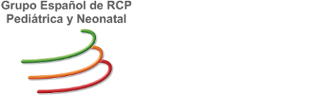 Personal docente (lista provisional)Andrés Concha Torre, UCIP. Hospital Universitario Central de Asturias, Oviedo.Bárbara Fernández Barrio, UCIP. Hospital Universitario Central de Asturias, Oviedo.Marta Los Arcos Solas, Servicio de Pediatría. Hospital Valle del Nalón, Langreo.Juan Mayordomo Colunga, UCIP. Hospital Universitario Central de Asturias, Oviedo.Alberto Medina Villanueva, UCIP. Hospital Universitario Central de Asturias, Oviedo.Sergio Menéndez Cuervo, UCIP. Hospital Universitario Central de Asturias, Oviedo.Corsino Rey Galán, UCIP. Hospital Universitario Central de Asturias, Oviedo.Marta Suárez Rodríguez, Neonatología. Hospital Universitario Central de Asturias, Oviedo.Ana Vivanco Allende. UCIP. Hospital Universitario Central de Asturias, Oviedo.Forma de pago:Transferencia Bancaria a: Asociación Asturiana de Cuidados Intensivos PediátricosContactar con aacipasturias@gmail.com.Precio: 	375 € El precio del curso incluye: Libro de Reanimación Cardiopulmonar Pediátrica y Neonatal del Grupo Español de RCPPYNAcceso ilimitado al curso de RCP en la plataforma onlineCertificado de aprovechamiento.Comida y cafés en la fase presencial.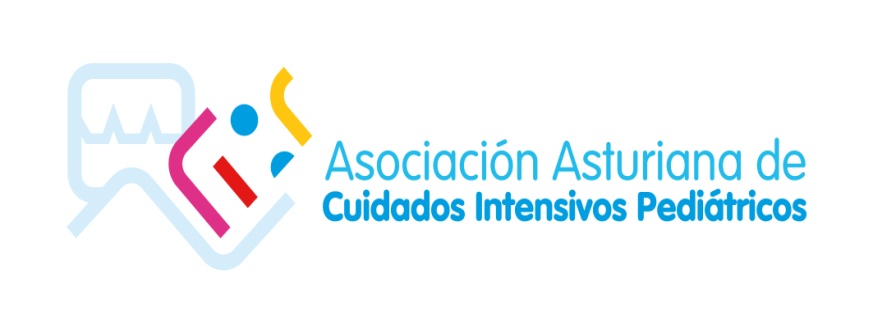   	Curso Semipresencial de Reanimación Cardiopulmonar Pediátrica y NeonatalDirecciónBárbara Fernández BarrioAna Vivanco Allende      Fechas13 Febrero – 26 Marzo 2023 (parte no presencial)9 y 10 de Marzo 2023 (parte presencial)Organizado porAsociación Asturiana de Cuidados Intensivos Pediátricos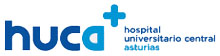 PROGRAMA PARTE NO PRESENCIALRecomendaciones internacionales. Cadena de supervivencia. El Grupo Español de RCP. Plan de formación. Conceptos de la PCR y la reanimación. Prevención de la PCR. Valoración y atención al niño con riesgo de PCR. RCP básica. Vía aérea y ventilación. Accesos vasculares, fármacos y líquidos.Monitorización, diagnóstico y tratamiento de arritmias. Algoritmos de RCP avanzada. Transporte tras la recuperación postparada. Cuidados postresucitación. Atención a la parada en el trauma.Estabilización y reanimación neonatal. Reanimación cardiopulmonar en situaciones especiales. Ética en la PCR Organización de la RCP. Plan de atención a la PCR. Registro. Material de carros y mochilas. PROGRAMA PARTE PRESENCIAL Primer día: 9 de Marzo 08:30-09:00 Presentación. Objetivos y metodología. Examen preliminar. 09:00-9:30 Resumen RCP avanzada.09:30-11:00 Práctica (grupos simultáneos). RCP básica en el lactante y niño mayor y desfibrilación semiautomática 11:00-11:30 DESCANSO11:30 – 14:30 Práctica (grupos simultáneos). 14:30- 16:00 h COMIDAPráctica (grupos simultáneos). Segundo día: 10 de MarzoPráctica (4 grupos simultáneos). 11:30-12:00 DESCANSO12:00 – 15: 00 Práctica (4 grupos simultáneos). 15:00-15:15 Evaluación teórica de la RCP básica y avanzada. 15:15-15:30 Evaluación del contenido, prácticas y profesorado. 11:30 - 13:00 hVía aérea en el lactante y niño mayor.Canalización de vías intravenosas, intraósea y umbilical.Diagnóstico de arritmias y desfibrilaciónReanimación neonatal13:00 – 14:30 hCanalización de vías intravenosas, intraósea y umbilical.Diagnóstico de arritmias y desfibrilaciónReanimación neonatalVía aérea en el lactante y niño mayor.16:00 - 17:30 hDiagnóstico de arritmias y desfibrilación Reanimación neonatalVía aérea en el lactante y niño mayor.Canalización de vías intravenosas, intraósea y umbilical.17:30 – 19:00 hReanimación neonatalVía aérea en el lactante y niño mayor.Canalización de vías intravenosas, intraósea y umbilical.Diagnóstico de arritmias y desfibrilación08:30-10:00RCP avanzada integrada lactanteRCP avanzada integrada niñoRCP avanzada integrada lactanteRCP    avanzadaintegrada niño    10:00-11:30RCP avanzada integrada niño RCP avanzada integrada lactanteRCP avanzada integrada niño RCP avanzada integrada lactante        12:00-13:30 hEvaluación casos clínicos RCP avanzada lactanteEvaluación casos clínicos RCP avanzada niño Evaluación casos clínicos RCP avanzada lactanteEvaluación casos clínicos RCP avanzada niño 13:30-15:00 hEvaluación casos clínicos RCP avanzada niño Evaluación casos clínicos RCP avanzada lactanteEvaluación casos clínicos RCP avanzada niño Evaluación casos clínicos RCP avanzada lactante